Здравствуйте, познакомьтесь ВАШ Участковый!!!Участковый уполномоченный полиции отделения УУП и ПДН ОМВД России по Ленскому району лейтенант полиции Медведев Алексей МихайловичТелефон для обращений граждан: 89990905693Адрес электронной почты: amedvedev95@mvd.ruПрием населения граждан, осуществляется по адресу с. Яренск, ул. Кишерская, д. 4.во вторник, четверг – с 19 до 21 часа, в субботу – с 15 до 16 часов. Если сотрудник отсутствует на месте по уважительной причине (болезнь, отпуск, служебная командировка), то обращайтесь в дежурную часть ОМВД России по Ленскому району круглосуточно лично и по телефону 8(81859)52225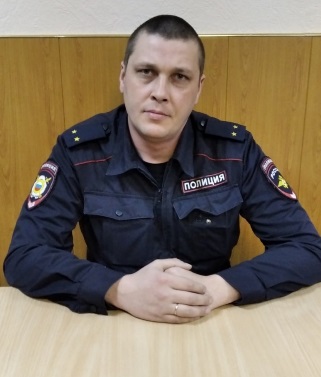 Обслуживаемый участок №1:с. Яренск:ул. Братьев Покровских – д.д. 10, 14, 16, 18, 18а, 23, 24а, 25, 26, 27, 28, 32, 34а, 38, 51, 53, 55а, 57, 59;ул. Володи Дубинина – д.д. 24, 25, 26, 27, 29, 30, 31, 34, 35, 37, 40, 48, 51, 53, 58, 60;ул. Трудовая – д.д. 6, 8, 18, 20, 22, 32;ул. Октябрская – д.д. 3, 7, 9, 11, 12, 15, 22, 24, 26, 28, 38;ул. Маяковского – д.д. 19, 20, 21, 22, 23, 24, 25, 25а, 26, 28, 30, 31, 34, 36, 40, 42, 43, 45, 46, 47, 48, 49, 50, 51, 52, 53, 54, 56;ул. Восточная – д.д. 1, 2, 3, 4, 4а, 6, 7, 8, 9, 10, 11, 12, 12а, 14, 15, 16, 17, 18, 19, 21, 23, 24, 26, 27, 33, 35;ул. Жданова – д.д. 6, 6а, 8, 11, 14, 16, 17, 19а, 20, 23, 26;ул. Набережная им. Подбельского – д.д. 9, 10а, 11, 12, 13 13а, 14, 16, 17, 18, 19, 20, 21, 21а, 25;ул. Урицкого – д.д. 43, 45, 46, 48, 52, 54, 56, 59, 63, 64, 65, 68, 70, 72, 73, 74, 75, 76, 77, 79ул. Космонавтов – д.д. 39, 41, 42, 45, 46, 47, 49, 51, 52, 54, 55, 56, 57, 58, 59, 60, 61, 62, 65, 66, 69, 70, 71, 72, 76, 77, 79, 81, 83, 87, 89, 91, 93, 95;ул. Пионерская – д.д.  17, 17а, 19, 25, 29, 31, 33, 35, 37, 39, 40, 41, 42, 46, 47, 48, 49, 51, 52, 53, 54, 55, 57, 58, 59, 60, 61, 64, 66, 68, 70, 72, 76, 80, 82, 84, 88;ул. Совхозная – д.д. 13, 15, 16, 17, 18, 20, 22, 24;ул. Кишерская – д.д. 3, 3а, 4, 4а, 5, 8, 10, 11, 12, 13, 16, 17, 18, 20, 20а, 21, 22, 22а, 24, 29, 30, 30а, 30б, 32, 32а, 32б;пер. Степана Куликова – д.д. 2а, 2б, 3;д. Сафроновка:ул. Верхняя – д.д. 1, 2, 4, 9, 12, 14а;ул. Кижмольская – д.д. 1, 2, 3, 4, 6, 6а, 8, 10, 16;ул.  Молодежная - д.д. 1, 3, 4, 5, 5а, 6, 6а, 7, 7а, 8, 9, 10, 11, 12, 13, 13а, 14;ул. Набережная - д.д. 1, 1а, 3, 4, 5, 7, 7а, 7б, 8, 9, 10, 12, 13, 15, 17, 19, 21, 22, 23, 25, 26, 27, 28, 29;пер. Николая Ильина – д.д. 1, 3, 5, 6;ул. Новая – д.д. 1, 1а, 2, 3, 4, 5, 6, 7, 8, 9, 9а;ул. Огородная – д.д. 1, 3, 9, 15;ул. Пороховая – д.д. 2, 7, 11, 11а, 12а;ул. Центральная – д.д. 1, 3, 4, 4а, 5, 6, 7, 10, 11, 12, 14, 14а, 15, 18;д. Курейная – д.д. 14, 15, 16, 25;д. Лантыш – д.д. 9, 10, 11, 20, 22, 32;д. Выемково – д. 4;д. Борок - д. 1Здравствуйте, познакомьтесь ВАШ Участковый!!!Участковый уполномоченный полиции отделения УУП и ПДН ОМВД России по Ленскому району сержант полиции Бир Анна ЛеонидовнаТелефон для обращений граждан: 89990903180Адрес электронной почты: abir2@mvd.ruПрием населения граждан, осуществляется по адресу с. Яренск, ул. Кишерская, д. 4.во вторник, четверг – с 19 до 21 часа, в субботу – с 15 до 16 часов. Если сотрудник отсутствует на месте по уважительной причине (болезнь, отпуск, служебная командировка), то обращайтесь в дежурную часть ОМВД России по Ленскому району круглосуточно лично и по телефону 8(81859)52225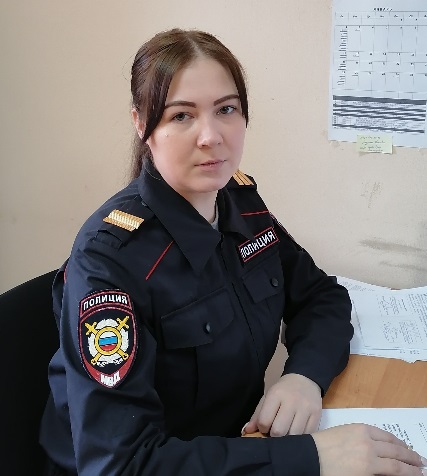 Обслуживаемый участок №2:с. Яренск:ул. Набережная им. Подбельского – д.д. 1, 2, 4, 5, 7, 7а;ул. Братьев Покровских – д.д. 1, 3, 4, 5, 7, 9, 13, 15;ул. Дубинина – д.д. 2, 3, 5, 7, 8, 9, 10, 11, 13, 15, 15а, 18, 20;ул. Космонавтов – д.д. 1, 1а, 1б, 2а, 2б, 2г, 6, 6а, 7, 9, 10, 11, 12, 13, 14, 15, 16, 17а, 18, 19, 20, 21, 23, 24, 25, 27, 28, 28а, 29, 30, 31, 32, 33, 34;ул. Трудовая – д.д. 3, 5, 7, 13, 15, 17, 19, 21, 23, 23а, 25, 25а, 27, 27а, 29;ул. Урицкого – д.д. 2, 4, 5, 6, 7, 8, 9, 10, 11, 12, 13, 14, 15, 16, 17, 18, 21, 22, 23, 24, 25, 27, 28, 29, 31, 33;ул. Совхозная – д.д. 1, 2, 3, 4, 5, 7, 7а, 10, 11, 14;ул. Ивана Фиолетова – д.д. 3а, 4, 4а, 5а, 6, 7, 7а;ул. Пионерская – д.д. 1а, 2, 3, 4, 5, 6, 7, 8, 11а, 12, 13, 14, 15, 16, 18, 20, 22, 24, 28, 30, 36, 36а;ул. Маяковского – д.д. 2, 4, 6, 7, 8, 9, 10, 11, 12, 13, 14, 15, 16, 18ул. Степана Глотова – д.д. 2, 3, 3а, 5пер. Бориса Торкова – д.д. 1, 2, 3, 3а, 3б, 3в;ул. Красных Партизан – д.д. 19, 26, 27, 29, 31, 33, 34, 35, 36, 38, 39, 40, 41, 42, 43, 44, 44а, 45;пер. Лесной – д.д. 3, 4, 6, 10, 11, 12, 13, 14, 14а, 15, 16, 16а, 17, 18, 18а, 19, 20, 21, 22, 23, 26, 27, 29, 30, 32;ул. Северная – д.д. 2, 3, 5, 7, 9, 10, 11, 12, 13, 14, 15, 16, 17, 18, 19, 20, 21, 22;пер. Сосновый – д.д. 1, 2, 4;ул. Таежная – д.д. 1, 1а, 2, 3, 4, 5, 6, 7, 8, 8а, 10;ул. Юбилейная – д.д. 2, 3, 5, 6, 8, 9, 10;пер. Гаражный – д.д. 1, 1а, 3, 8;пер. Сельский – д.д. 1а, 2, 3, 5, 6, 8, 11, 12, 12а, 14;Здравствуйте, познакомьтесь ВАШ Участковый!!!Участковый уполномоченный полиции отделения УУП и ПДН ОМВД России по Ленскому районумладший лейтенант полиции Кожухова Юлия АлександровнаТелефон для обращений граждан: 89042022835Адрес электронной почты: iukozhukhova3@mvd.ruПрием населения граждан, осуществляется по адресу с. Яренск, ул. К. Зинина, д. 3.во вторник, четверг – с 19 до 21 часа, в субботу – с 15 до 16 часов. Если сотрудник отсутствует на месте по уважительной причине (болезнь, отпуск, служебная командировка), то обращайтесь в дежурную часть ОМВД России по Ленскому району круглосуточно лично и по телефону 8(81859)52225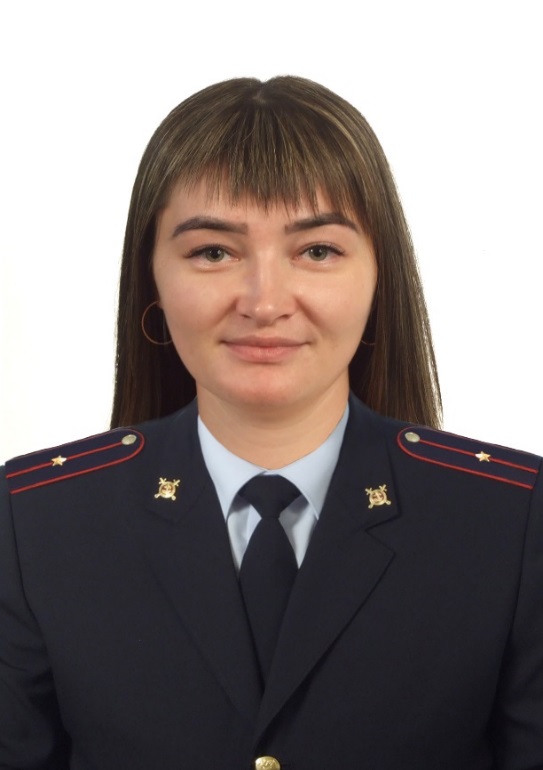 Обслуживаемый участок №3:с. Яренск:ул. Трудовая –д.д. 37, 39, 40, 41, 42, 43, 44, 45, 47, 49, 51;ул. Вычегодская – д.д. 1, 4, 5, 6, 7, 10, 12, 13, 14, 15, 16, 18, 19, 21, 22, 22а, 23, 24а, 25, 26а, 27, 28, 31, 34;ул. Кирпичная – д.д. 2, 5, 6, 7, 7а, 9, 10, 11, 11а, 12, 13, 15, 15а, 21, 23;ул. Кости Зинина – д.д. 1а, 2, 4, 8, 10, 10а, 12, 14, ул. Красных Партизан – д.д. 52, 54, 55, 55а;ул. Ивана Фиолетова – д.д 1, 1а, 3, 5;ул. Пермская – д.д. 2, 6, 9, 13, 14, 15, 18, 20, 23, 25, 31;пер. Полевой – д.д. 1, 1а, 1б, 3, 5;ул. Радужная – д. 1;ул. Советская – д.д. 1, 1а, 1б, 2, 2а, 3, 4, 6, 8, 10;ул. Строителей – д.д. 1, 2, 3, 4, 5, 6, 7, 8, 9, 11;пре. Фофановскй – д.д. 3, 4, 5, 6, 7, 8, 12, 18;ул. Энергетиков – 1, 4, 5, 6, 7, 11, 13, 14, 16, 18, 19, 20;Здравствуйте, познакомьтесь ВАШ Участковый!!!Участковый уполномоченный полиции отделения УУП и ПДН ОМВД России по Ленскому району лейтенант полиции Дорофеев Роман АлексеевичТелефон для обращений граждан: 89990903183Адрес электронной почты: rdorofeev9@mvd.ruПрием населения граждан, осуществляется по адресу с. Яренск, ул. Кишерская, д. 4.во вторник, четверг – с 19 до 21 часа, в субботу – с 15 до 16 часов. Если сотрудник отсутствует на месте по уважительной причине (болезнь, отпуск, служебная командировка), то обращайтесь в дежурную часть ОМВД России по Ленскому району круглосуточно лично и по телефону 8(81859)52225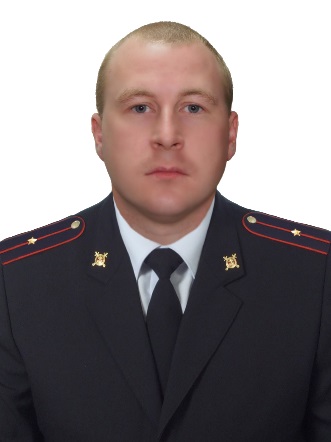 Обслуживаемый участок №4:п. Усть - Очеяд. Лысимос. Тохтад. Матлугд. Паладино д. Юргино д. Микшина Гора п. Запань Яреньга с. Иртад. Захаринская с. Ленад. Лукинскаяп. Гыжегд. Голяшево д. Дорофеевская д. Забелинод. Малая Толша п. Песочныйд. Самыловская с. Козьминод. УрдомаЗдравствуйте, познакомьтесь ВАШ Участковый!!!Участковый уполномоченный полиции отделения УУП и ПДН ОМВД России по Ленскому району лейтенант полиции Дорофеев Роман АлексеевичТелефон для обращений граждан: 89990903183Адрес электронной почты: rdorofeev9@mvd.ruПрием населения граждан, осуществляется по адресу с. Яренск, ул. Кишерская, д. 4.во вторник, четверг – с 19 до 21 часа, в субботу – с 15 до 16 часов. Если сотрудник отсутствует на месте по уважительной причине (болезнь, отпуск, служебная командировка), то обращайтесь в дежурную часть ОМВД России по Ленскому району круглосуточно лично и по телефону 8(81859)52225Обслуживаемый участок №5:д. Белопашинос. Слободчиково д. Шеинкая д. Шипино п. Сойгап.  Литвиноп. Запань Лупьяд. Горка д. Григорьевская д. Кочуринская д. Новоселова Гора д. Селивановская д. Устье д. Чернышевская Здравствуйте, познакомьтесь ВАШ Участковый!!!Участковый уполномоченный полиции отделения УУП и ПДН ОМВД России по Ленскому району старший лейтенант полиции Молчанов Евгений АлександровичТелефон для обращений граждан: 89990905694Адрес электронной почты: emolchanov8@mvd.ruПрием населения граждан, осуществляется по адресу п. Урдома, ул. Железнодорожная, д. 13, во вторник, четверг – с 19 до 21 часа, в субботу – с 15 до 16 часов. Если сотрудник отсутствует на месте по уважительной причине (болезнь, отпуск, служебная командировка), то обращайтесь в дежурную часть ОМВД России по Ленскому району круглосуточно лично и по телефону 8(81859)52225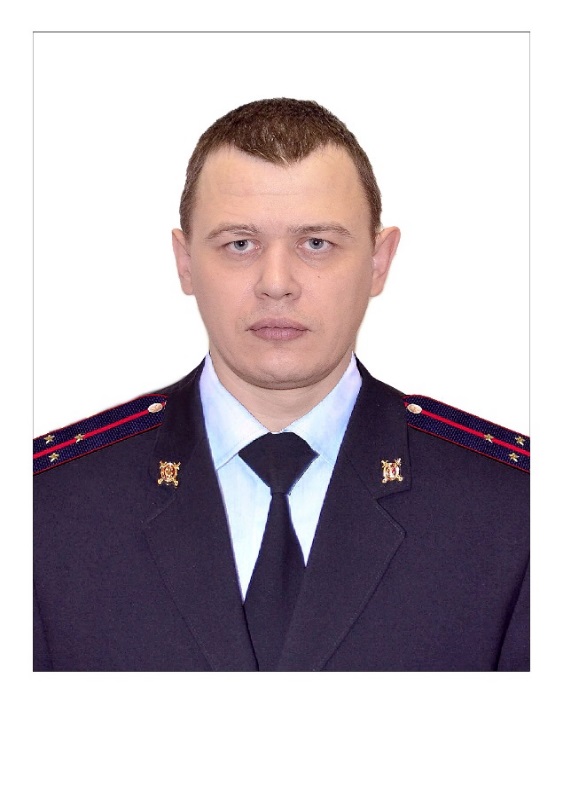 Обслуживаемый участок №6:п. Витюниноп. Лупьяп. Вандышд. Борд. Заречьед. Ошлапьед. Суходол:д. Тывад. Островст. Шиесст. Светик1180 километрЗдравствуйте, познакомьтесь ВАШ Участковый!!!Участковый уполномоченный полиции отделения УУП и ПДН ОМВД России по Ленскому району майор полиции Леушев Максим ВладимировичТелефон для обращений граждан: 89990903184Адрес электронной почты: mleushev @mvd.ruПрием населения граждан, осуществляется по адресу п. Урдома, ул. Железнодорожная, д. 13, во вторник, четверг – с 19 до 21 часа, в субботу – с 15 до 16 часов. Если сотрудник отсутствует на месте по уважительной причине (болезнь, отпуск, служебная командировка), то обращайтесь в дежурную часть ОМВД России по Ленскому району круглосуточно лично и по телефону 8(81859)52225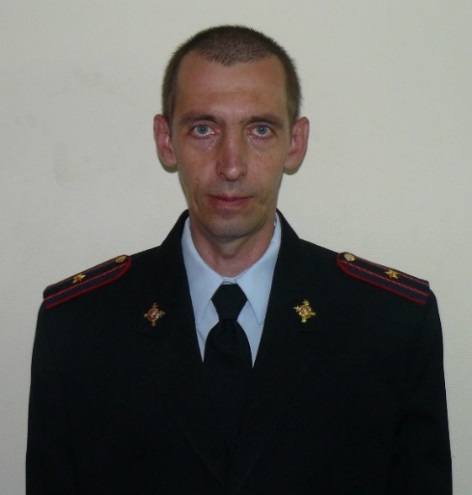 Обслуживаемый участок №7:п. Урдома:ул. Водная - д.д. 1, 2, 8, 9, 12, 13, 14, 16, 17, 18 20;ул. Герцена – д.д. 2, 4, 6, 8, 9, 10, 11;ул. Железнодорожная – д.д. 1, 2, 3, 4, 6, 9, 9а, 13, 15, 16, 17, 18, 20, 21, 21, 22, 23, 25, 27, 33, 35, 36, 37, 39, 41, 43, 45, 47 49, 51, 53, 55, 57;ул. Зеленая – д.д. 1, 12;ул. Ленина – д.д. 5, 8, 9, 10, 11, 14, 16, 18, 20, 22;ул. Ломоносова – д.д. 1, 2, 3, 4, 5, 6, 8;пер. Лупьинский – д.д. 1, 2, 2а, 3, 3а, 4 5, 9, 13;ул. Мира – д.д. 1, 2, 4, 5, 6, 7а, 8, 9, 10, 11, 12, 14, 16, 17, 18, 20;ул. Молодежная – д.д. 1, 2, 3, 4, 5, 6, 7 8 9, 10, 11, 12, 13, 14, 15, 16, 17, 18, 19, 20, 21, 22, 23, 24, 25, 26, 31, 33а, 34, 36, 38;ул. Новая – д.д. 1, 2, 3, 4, 5, 6, 7, 8, 9, 10, 11, 12, 13, 14, 17, 17а, 19, 21, 23,27;ул. Октябрьская – д.д. 2, 3, 4, 5, 6, 7, 9, 10, 11, 12, 13, 14, 15, 17, 18, 19, 20, 21, 22, 23, 24, 25, 28, 29, 31, 33, 35, 37, 38, 39, 40, 41, 42, 43, 44, 45, 46, 47, 48, 49, 50, 51;ул. Седунова – д.д. 2, 3, 4, 5, 6, 7, 8, 9, 10, 11, 13, 14, 15, 16, 18, 19, 20, 21, 22, 23, 25, 26, 27, 29, 31, 32, 33, 34, 35, 36, 37, 38, 40, 41, 42, 43, 44, 45, 46, 47, 48, 49, 51, 53;пер. Советский – д.д. 1, 3, 4, 5;ул. Спортивная – д.д. 1, 2, 3, 4, 5;пер. Строителей – д.д. 1, 2, 3, 4, 5, 6;ул. Строителей – д.д. 1, 2, 3, 4, 5, 6, 7, 8, 9 10, 11, 12, 13, 14, 15, 16, 17, 18, 19, 20, 22, 23, 24, 25, 26, 27, 28, 30, 31, 32, 33, 34, 35, 36, 37, 38, 39;пер. Центральный – д.д. 15, 17, 17а;ул. Центральная – д.д. 1, 2, 3, 4, 5, 6, 7, 8, 9, 10, 11, 12, 13, 14, 15, 16, 17, 18, 19, 21, 22, 23, 24, 25, 27, 28, 29, 30, 31, 32, 33, 35, 36, 37, 38, 39, 40, 41, 42, 43, 44, 45, 47, 48, 49;ул. Юбилейная – д.д. 1, 1а, 2, 2а, 3, 3а, 4, 4а, 5, 6, 7, 8, 9, 10, 11 12, 13, 14, 15, 16, 17, 18, 19, 20, 21, 22, 23, 24, 25, 26, 27, 28, 29, 29а, 30, 31, 32, 33, 34, 35, 36, 38, 40;ул. Лесная – д.д. 8, 10, 12, 14, 14а, 16, 18, 20, 22, 24, 26, 28, 30;ул. Набережная – д.д. 1, 1а, 2, 3, 4, 5, 7, 9, 10 ,11, 12, 14, 16;пер. Нянда – д.д. 4, 8, 10, 14;ул. Нянда – д.д. 1, 1а, 2, 2а, 2б, 2в, 3, 3а, 5, 5а, 6, 8, 9, 10, 11, 12, 16, 17, 18, 18а, 21, 22, 23, 25, 28, 29, 31, 33, 35, 37, 41, 43, 47;ул. Школьная – д.д. 1, 2, 5, 6, 7, 8, 11, 12, 14, 16;Здравствуйте, познакомьтесь ВАШ Участковый!!!Участковый уполномоченный полиции отделения УУП и ПДН ОМВД России по Ленскому району старший лейтенант полиции Молчанов Евгений АлександровичТелефон для обращений граждан: 89990905694Адрес электронной почты: emolchanov8@mvd.ruПрием населения граждан, осуществляется по адресу п. Урдома, ул. Железнодорожная, д. 13, во вторник, четверг – с 19 до 21 часа, в субботу – с 15 до 16 часов. Если сотрудник отсутствует на месте по уважительной причине (болезнь, отпуск, служебная командировка), то обращайтесь в дежурную часть ОМВД России по Ленскому району круглосуточно лично и по телефону 8(81859)52225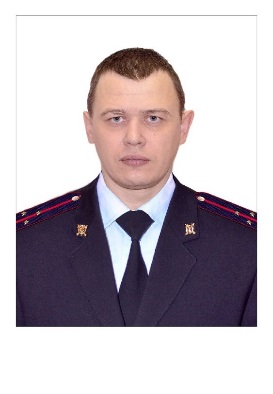 Обслуживаемый участок №8:п. Урдомаул. К. Либнекхта – д.д. 2б,25, 30, 32, 34, 36, 38, 40, 40а;ул. Энтузиастов – д.д. 1, 1а, 2, 2а, 2б, 3, 4, 5, 6, 7, 9, 10, 10а, 11, 12, 13, 14, 15, 16, 17, 18;ул. Паламышская – д.д. 1, 1а, 6, 7, 9, 10, 11, 12;пер. Паламышский – д.д. 7, 10, 11;ул. Свободы – д.д. 1, 5 6, 8, 9, 10, 11, 13, 16, 17, 19;ул. Победы – д.д. 1, 2, 3, 4, 6, 7, 8, 9, 10, 11, 12, 13, 14, 15, 16, 17, 18, 19, 21;ул. Пушкинская – д.д. 2, 4, 5, 6, 7, 8, 9, 10 12 ,13, 14, 16, 17, 18, 19, 20, 21, 25;ул. Чехова – д.д. 1, 3, 6, 7, 9, 11, 13, 15, 18, 19, 20, 21, 22;ул. Космонавтов – д.д. 1, 2, 5, 7, 8, 9, 13, 14, 17, 18, 19, 20, 21, 22;ул. Таежная – д.д. 2, 3, 5 9, 10;ул. Чайковского – д.д. 1, 2, 3, 4, 5, 6, 7, 8, 9, 10;ул. Маяковского – д.д. 1, 3, 4, 5, 6, 7, 8 9, 10, 11, 12, 13, 14, 15, 16, 17, 18, 19;ул. Архангельская – д.д. 1, 3, 4, 5, 6, 7, 8, 9, 10, 11, 12, 13, 14, 15, 17, 18, 19;ул. Телевышка – д. 1;пер. Калинина – д. 3, 5, 5а, 7, 7а, 9, 9аул. Вторая – д.д. 2, 6, 7, 8, 9, 12, 13;ул. Вычегодская – д.д. 15, 17, 19, 21, 23, 25, 27, 28, 30, 32, 34, 36, 38, 42, 42а, 44, 46, 48, 50, 55, 56, 58, 61;ул. Гагарина – д.д. 9, 11, 12, 13, 14;ул. Гаражная – д.д. 2, 3;ул. Дачная – д.д. 3, 3а, 10;ул. Заболотная – д.д. 1, 3, 4, 6;ул. Задорожная – д.д. 1, 2, 8, 9, 10, 11, 13, 14, 16;ул. Комарова – д.д. 2, 3, 4, 5, 6, 7, 8, 12;ул. К. Зинина – д.д. 9, 10, 10а, 11 12, 16, 17, 18, 19, 21, 23, 26, 28, 29, 31, 33, 35, 36, 37, 38, 40, 42, 42а, 45, 46, 47, 48, 51, 53, 55, 63, 63а, 65, 66, 67, 69, 70;пер. Мирный – д. 1;ул. П. Морозова – д.д. 3, 7, 8, 9, 10, 12;ул. первая – д.д. 1, 2, 6, 7, 8, 9, 10, 11, 12, 14, 15, 16;ул. Первомайская – д.д. 1, 2, 3, 4, 6, 7, 8, 10, 11, 12,15;ул. Покровская – д. 1;ул. Привокзальная – д.д. 1а, 11, 13, 21, 23а, 25, 27, 29,29а, 31, 33, 35, 39, 51, 67, 69, 71, 75,77, 77а;ул. Сосновая –д.д. 4, 6, 7, 8, 10, 16, 20, 26;ул. Трудовая – д.д. 4, 5, 10, 12, 13;ул. Урдомская – д.д. 2, 3, 4, 5, 6, 8, 10, 12;пер. Урдомский – д.д. 1, 3, 4, 5, 6, 7, 8, 9, 10;ул. Южная – д.д. 1а, 2, 10, 12, 14, 18, 20;ул. 8 марта – д. 6, 10